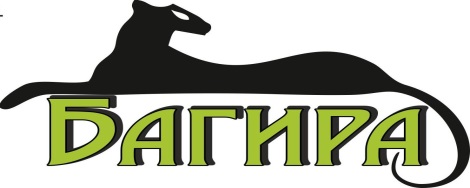 График движения автобусов по маршрутуВитебск - Орша - Могилев- Феодосия - Судак2019г.Выезд из Витебска                    21-00 Дворец Молодежи (Ж/Д вокзал)Выезд из Орши                          22-00 м-н «Радуга» АндреевщинаВыезд из Могилева                   23-00 з-д Кирова    Точное время и место отправления уточняется за день до выездаДата выездаИз ВитебскаПрибытиев КрымОтъездиз КрымаВозврат в Витебск03.06.1905.06.1915.06.1917.06.1908.06.1910.06.1920.06.1922.06.1913.06.1915.06.1925.06.1927.06.1918.06.1920.06.1930.06.1902.07.1923.06.1925.06.1905.07.1907.07.1928.06.1930.06.1910.07.1912.07.1903.07.1905.07.1915.07.1917.07.1908.07.1910.07.1920.07.1922.07.1913.07.1915.07.1925.07.1927.07.1918.07.1920.07.1930.07.1901.08.1923.07.1925.07.1904.08.1906.08.1928.07.1930.07.1909.08.1911.08.1902.08.1904.08.1914.08.1916.08.1907.08.1909.08.1919.08.1921.08.1912.08.1914.08.1924.08.1926.08.1917.08.1919.08.1929.08.1931.08.1922.08.1924.08.1903.09.1905.09.1927.08.1929.08.1908.09.1910.09.1901.09.1903.09.19заборный рейс06.09.1908.09.19заборный рейс